Nights Away Information Form      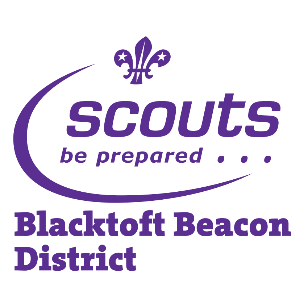 Please keep this section for your own information, and detach and return the section below.Note: All activities will be run in accordance with The Scout Association’s safety Rules. No responsibility for the personal equipment/clothing and effects can be accepted by the organisers and The Scout Association does not provide automatic insurance cover in respect to such items.Please complete and hand this part in to the event check-in on Friday evening. I have noted the arrangements above and agree to the named young person taking part. I understand that the event Leader reserves the right to send any participants home if deemed necessary.I give permission for photographs and/or videos of the named young person to be used for the promotion of Scouting.  YES / NO If it becomes necessary for the above named young person to receive medical treatment and I cannot be contacted to authorise this, I hereby give my general consent to any necessary medical treatment and authorise the Leader in charge to sign any document required by the hospital authorities.Please use the back of this form if more space is requiredBlacktoft Beacon District ScoutsBlacktoft Beacon District ScoutsBlacktoft Beacon District ScoutsBlacktoft Beacon District ScoutsEvent:Camp Craft Dates:Friday 10th May 2019    to    Sunday 12th May 2019   Friday 10th May 2019    to    Sunday 12th May 2019   Friday 10th May 2019    to    Sunday 12th May 2019   Location:Tablers Wood District Campsite, Carr Lane, West Cowick, Goole, DN14 9EDTablers Wood District Campsite, Carr Lane, West Cowick, Goole, DN14 9EDTablers Wood District Campsite, Carr Lane, West Cowick, Goole, DN14 9EDMeeting place and time:6:30pm		at 	Tablers Wood6:30pm		at 	Tablers Wood6:30pm		at 	Tablers WoodCollection place and time:3:00pm		at 	Tablers Wood3:00pm		at 	Tablers Wood3:00pm		at 	Tablers WoodTransport details:To be arranged within your Explorer Unit.To be arranged within your Explorer Unit.To be arranged within your Explorer Unit.Activities:Explorers will be taking part in teamwork and skills activities over the weekend. They will be setting up their own camp & kitchen where they will cook all their own meals in. Explorers will be taking part in teamwork and skills activities over the weekend. They will be setting up their own camp & kitchen where they will cook all their own meals in. Explorers will be taking part in teamwork and skills activities over the weekend. They will be setting up their own camp & kitchen where they will cook all their own meals in. Organiser and contact details:Shaun Wilson 	desc@blacktoftbeacon-scouts.org.uk	 07538 225070Shaun Wilson 	desc@blacktoftbeacon-scouts.org.uk	 07538 225070Shaun Wilson 	desc@blacktoftbeacon-scouts.org.uk	 07538 225070Contact details during the event:Shaun Wilson – 07538 225070		or	Lucy Carne – 07720 060730Shaun Wilson – 07538 225070		or	Lucy Carne – 07720 060730Shaun Wilson – 07538 225070		or	Lucy Carne – 07720 060730Name of young person:Name of young person:D.O.B:Event:Camp Craft Camp Craft Camp Craft Camp Craft Emergency contact:Phone:Doctor’s name and contact details:Doctor’s name and contact details:Details of any medications currently being taken:Details of any medications currently being taken:Details of any medications currently being taken:Details of any disabilities, conditions, allergies, special needs or cultural needs that might affect this event:Details of any disabilities, conditions, allergies, special needs or cultural needs that might affect this event:Details of any infectious diseases he/she has been in contact with in the last three weeks:Details of any infectious diseases he/she has been in contact with in the last three weeks:Details of any infectious diseases he/she has been in contact with in the last three weeks:Signed:Date:Relationship to young person: